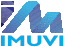 INSTITUTO MUNICIPAL DE VIVIENDA DEL MUNICIPIO DE CELAYA, GUANAJUATODel 01 de Enero al 30 de Junio de 2019. RELACIÓN DE ESQUEMAS BURSÁTILES Y DE COBERTURAS FINANCIERAS NO APLICA